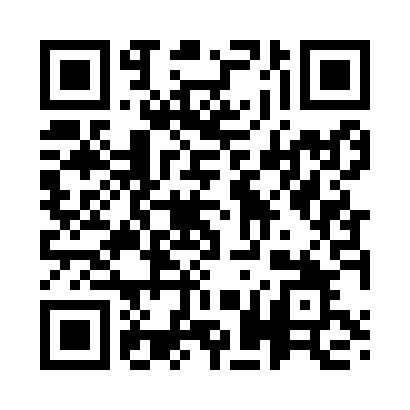 Prayer times for Schonegg, AustriaWed 1 May 2024 - Fri 31 May 2024High Latitude Method: Angle Based RulePrayer Calculation Method: Muslim World LeagueAsar Calculation Method: ShafiPrayer times provided by https://www.salahtimes.comDateDayFajrSunriseDhuhrAsrMaghribIsha1Wed3:315:431:005:008:1810:222Thu3:285:411:005:018:2010:243Fri3:255:401:005:018:2110:274Sat3:225:381:005:028:2310:295Sun3:205:361:005:038:2410:316Mon3:175:351:005:038:2610:347Tue3:145:331:005:048:2710:368Wed3:115:321:005:048:2810:399Thu3:085:301:005:058:3010:4110Fri3:055:291:005:058:3110:4411Sat3:035:271:005:068:3210:4712Sun3:005:261:005:068:3410:4913Mon2:575:251:005:078:3510:5214Tue2:545:231:005:078:3710:5415Wed2:515:221:005:088:3810:5716Thu2:485:211:005:088:3911:0017Fri2:465:191:005:098:4011:0218Sat2:435:181:005:098:4211:0519Sun2:435:171:005:108:4311:0720Mon2:425:161:005:108:4411:0921Tue2:425:151:005:118:4511:1022Wed2:425:141:005:118:4711:1023Thu2:415:131:005:128:4811:1124Fri2:415:121:005:128:4911:1125Sat2:415:111:005:128:5011:1226Sun2:405:101:005:138:5111:1327Mon2:405:091:005:138:5211:1328Tue2:405:081:015:148:5311:1429Wed2:395:071:015:148:5511:1430Thu2:395:071:015:158:5611:1531Fri2:395:061:015:158:5711:15